…………………………………, dnia………………….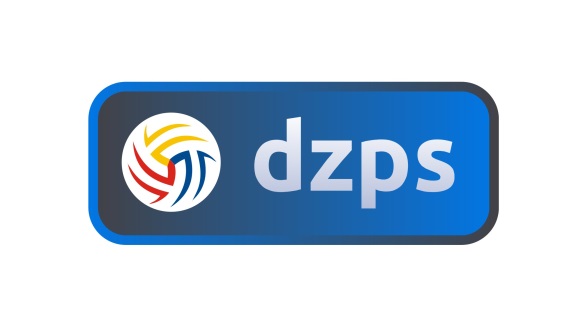 ……………………………………     (pieczątka klubu sportowego)DEKLARACJA CZŁONKOWSKAKlub sportowy posiadający osobowość prawną, działający w oparciu o statut zarejestrowany w …………………………………………………………………………….. w dniu ………………………… pod numerem …………………. z siedzibą w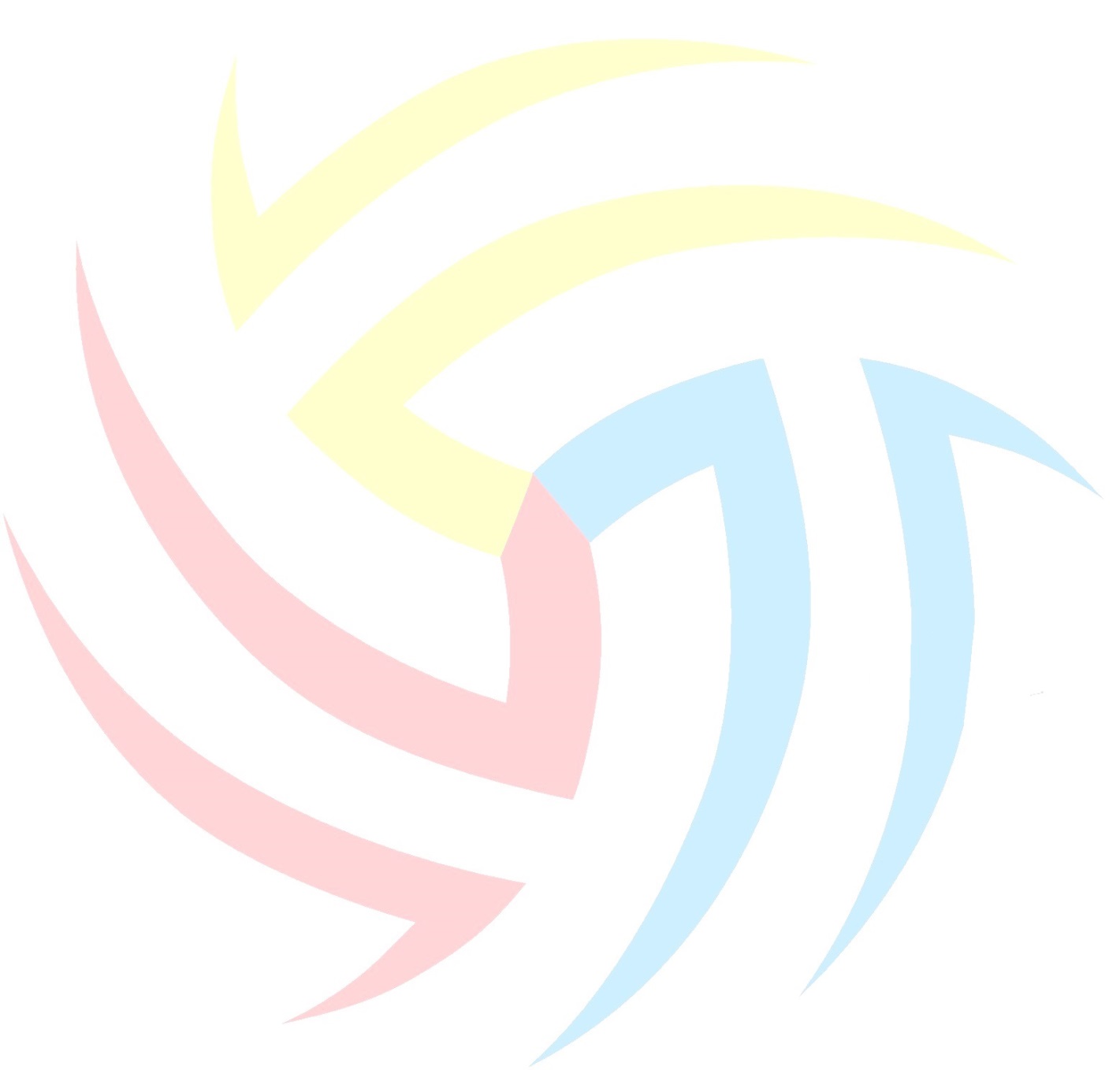 ………………………………………………………………..…………………………………(dokładny adres z kodem pocztowym)tel: ………….………………………, email: …………………………………………………NIP ………………………., REGON ………………………….. wnioskuje o przyjęcie w poczet członków zwyczajnych Dolnośląskiego Związku Piłki Siatkowej we Wrocławiu.Jednocześnie zobowiązuje się do przestrzegania postanowień statutu DZPS, terminowego opłacania składek członkowskich oraz przestrzegania uchwał, regulaminów, zarządzeń i postanowień PZPS w Warszawie i DZPS weWrocławiu.Za ZarządDane osób do reprezentacji (zgodnie z KRS):Imię: …………………………………….., nazwisko: ……………………………………..,adres koresp.: ……………………………………..………………………………………………………………………………..……………………………………..………………………………………..,tel: ………….………………………., e-mail: ……………………………………………….Imię: …………………………………….., nazwisko: ……………………………………..,adres koresp.: ……………………………………..………………………………………………………………………………..……………………………………..………………………………………..,tel: ………….………………………., e-mail: ……………………………………………….Uchwałą Zarządu Dolnośląskiego Związku Piłki Siatkowej nr: …….…......….. z dnia ……….….……. postanowiono wpisać do rejestru członków zwyczajnych DZPS we Wrocławiu nadając licencję nr: ……………………………………...									   ..…………………………. 										     Podpis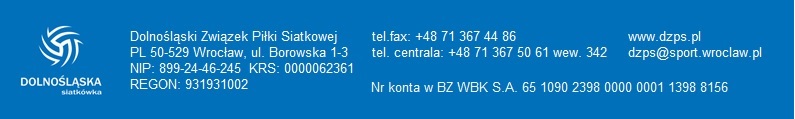 